~ Vision statementThe vision of Pueblo South High School is to ensure that all students cultivate a deep sense of academic and social responsibility, thereby preparing them to be strong, productive citizens.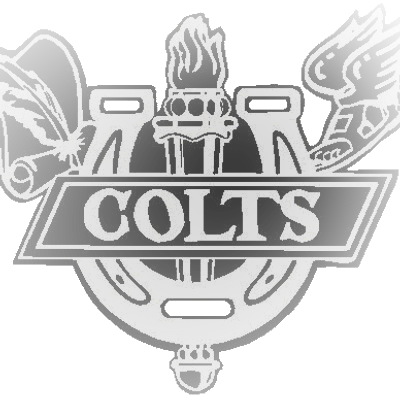 